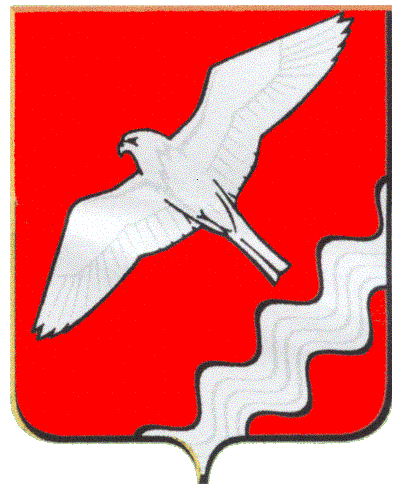            АДМИНИСТРАЦИЯ МУНИЦИПАЛЬНОГО ОБРАЗОВАНИЯ                             КРАСНОУФИМСКИЙ ОКРУГПОСТАНОВЛЕНИЕот 23.07.2014.    № 1023г. КрасноуфимскВ соответствии с Федеральным законом от 06.10.2003 N 131-ФЗ "Об общих принципах организации местного самоуправления", решением Думы Муниципального образования Красноуфимский округ от 24.04.2008 г. № 16 «Об утверждении правил содержания сельскохозяйственных животных на территории МО Красноуфимский округ», руководствуясь ст.ст. 28,31Устава Муниципального образования Красноуфимский округ,П О С Т А Н О В Л Я Ю:1)УтвердитьПеречень мест для выгула, выпаса сельскохозяйственных животных на территории Муниципального образования Красноуфимский округ (Приложение 1).Под сельскохозяйственными животными для целей настоящего постановления понимаются животные, использующиеся для сельскохозяйственного товаропроизводства, в т.ч. крупный рогатый скот, мелкий рогатый скот, лошади.2) Опубликовать настоящее постановление в газете «Вперед» и на официальном сайте Муниципального образования Красноуфимский округ.3) Контроль  за  исполнением настоящего постановления оставляю за собой.И. о. главы 	администрацииМуниципального образованияКрасноуфимский	округ                                                                   Р.В. РодионовПриложение 1к Постановлению Администрации Муниципального образования Красноуфимский округ от « 23 » июля . № 1023ПЕРЕЧЕНЬмест для выгула, выпаса сельскохозяйственных животных на территории Муниципального образования Красноуфимский округНа территории Муниципального образования Красноуфимский округ выгул, выпас сельскохозяйственных животных производится в соответствии с требованиями, установленными разделом 4 решения Думы Муниципального образования Красноуфимский округ от 24.04.2008 г. № 16 «Об утверждении правил содержания сельскохозяйственных животных на территории МО Красноуфимский округ», с учетом ограничений на выпас сельскохозяйственных животных в границах прибрежных защитных полос, установленных пп. 3 п. 17 ст. 65Водного Кодекса Российской Федерации от 03.06.2006 N 74-ФЗ, в следующих местах:село Александровское:- земельный участок в  на северо-восток от дома № 18 по улице Трактовая, до границы Красноуфимского района по правой стороне дороги г. Красноуфимск- п. Ачит, площадью ;деревня Банное:-земельный участок в  на юго-запад от дома № 18 по улице Набережная, площадью33 га;деревня Бишково:- земельный участок в  на северо-восток от улицы Ленина до р. Уфа; деревня Большая Тавра: - для жителей улиц Степная, Ленина, Октября, Набережная, Луговая, пер. Механизаторов – земельный участок в  на север от ориентира: дом №19 по улице Луговая до границы населенного пункта д. Большая Тавра;- для жителей улиц Победы, Молодежная, Трудовая – земельный участок в  на восток от дома №42 по улице Ключевая до бывшей фермы КРС;- для жителей улиц Советская, Ключевая - земельный участок в  на восток от дома №1 по улице Советская до бывшей фермы КРС;- для жителей улиц Космонавтов, Доброй воли – земельный участок в  на восток от дома №3 по улице Доброй воли до кладбища;деревня Большой Турыш: - земельный участок в  от дома №1 по улице Совхозная на юг до границы с. Большой Турыш и на юго-запад до реки Иргина;- земельный участок в  от дома №26 по улице Гагарина на северо-запад по левой стороне реки Иргина протяженностью ;- земельный участок в  от дома №96 по улице Советская на восток до границы с. Большой Турыш («Каменный лог») - протяженностью ;деревня Большое Кошаево:- земельный участок в  на север от дома №2 по улице Заречной, площадью ;- земельный участок в  на юг от дома №8 по улице Мира (по левому берегу р. Иргина), площадью ;деревня Верх-Бобровка:- земельный участок в  на северо-запад от дома №36 по улице Советская, площадью ;деревня Верхний Баяк:- земельные участки по обеим сторонам р. Баяк от ул. Заречной до границы д. Средний Баяк и от улицы Манчажской до границы д. Верхний Баяк;деревня Верхний Бугалыш:- земельный участок на восток от д. Верхний Бугалыш по правому берегу р. Бугалыш до границы д. Голенищево;- земельный участок на восток от д. Верхний Бугалыш по левому берегу р. Бугалыш;деревня Верхняя Ирга:- земельный участок в  от улицы Широкая на восток, по правой стороне подъезда к д. Верхняя Ирга от автодороги Красноуфимск-Нижнеиргинское до границы д. Верхняя Ирга;деревня Голенищево:- земельный участок по северному берегу пруда до границы д. Голенищево по руч. Чишмакуль;деревня Зауфа:- земельный участок в  на северо-запад от дома №1 по улице Луговой до границы д. Зауфа;- земельный участок в  на северо-восток от дома №1 по улице Совхозная до границы д. Зауфа;деревня Калиновка:- земельный участок в  на восток от дома № 52 по улице Центральная, площадью деревня Красная Поляна:- земельный участок в  на юг от дома № 2 по улице Новая, площадью деревня Куянково:- земельные участки по обеим сторонам р. Баяк от моста через р. Баяк до границы д. Куянково и земельные участки от улицы Заречной до щебеночного карьера;село Ключики:- земельный участок в  на юг от дома №73 по улице Советская до границ с. Ключики протяженностью , площадью ;село Красносоколье:- земельный участок на север вдоль реки Иргина: ур. «За выползово» - до границы с. Красносоколье, площадью ;- земельный участок на юго-восток от дома №1 по улице Набережная до границ с. Красносоколье, площадью ;- земельный участок в  на запад от улицы Луговая до границ с. Красносоколье, площадью ;- земельный участок в  на север от улицы Западная протяженностью , площадью ;- земельный участок на юг от улицы Западная до кладбища, площадью ;село Криулино:- земельный участок в  на запад от дома № 45 по улице Луговая, площадью ;село Крылово:- земельный участок по левой стороне при въезде в с. Крылово вдоль реки Уфа за огородами домов по ул. Ленина, урочище «Комиссарское»; - земельный участок по левой стороне реки Уфа, за МТФ;деревня Красный Турыш:- земельный участок вдоль западной и северно-западной границы деревни Красный Турыш до озера Подгорское, площадью ;- земельный участок вдоль восточной границы деревни Красный Турыш, площадью ;деревня Малый Турыш:- земельный участок в  на юг от дома №1Б по улице Г. Тукая до границы д. Малый Турыш; деревня Марийский Усть-Маш:- земельный участок в  на север от дома №33 по улице Центральная; село Марийские Ключики:- земельный участок в  на запад от водонапорной башни, площадью ; - земельный участок в  на восток от дома №26 по улице Советская, площадью ; село Нижнеиргинское:- земельный участок на север от с. Нижнеиргинское по а/д Красноуфимск-Красносоколье по левой и правой стороне дороги (ур. Есашинский лог), площадью ; - земельный участок на юго-запад от начало ур. Есашинской лог до границ с. Нижнеиргинское и на юго-восток до ул. Пролетарская, площадью ;- земельный участок в  на запад от улицы Совхозная, до автодороги Нижнеиргинское-Шуртан, площадью ;- земельный участок на восток и северо-восток от улицы 1 Мая до границ с. Нижнеиргинское, площадью ;- земельный участок на запад и юго-восток от начала улицы 1 Мая – ур. Поперечная гора, ур. Загородная гора, площадью ;- земельный участок в  от улицы Заречной, площадью ;село Новое Село:- земельный участок в  на север от дома №32 по улице Советская, площадью ;- земельный участок в  на север от дома №74 по улице Советская, площадью ;поселок Натальинск:	- земельный участок в  на восток от жилых домов по улицам Ленина и Заводская, площадью ;деревня Новый Бугалыш:- земельный участок в 150 метрах на северо-восток от дома №2 по улице Молодежная;деревня Озерки:- земельный участок в 100 метрах на юг от дома №90 по улице Советская до границы д. Озёрки;деревня Приданниково:- земельный участок в 100 метрах на юго-восток от дома №4 по улице Молодежная, площадью 20 га; - земельный участок в 100 метрах на северо-восток от дома №21 по улице Заречная, площадью 7 га;деревня Подгорная:- земельный участок в 100 метрах на запад от дома №46 по улице Уральская до границы д. Подгорная;; деревня Верх-Никитино	- земельный участок в 300 метрах на юго-восток от дома №57 по улице 	Центральная;деревня Русский Турыш:- земельный участок в 100 метрах на северо-запад от дома №29 по улице Нагорной до границы населенного пункта;деревня Русский Усть-Маш:- земельный участок в 200 метрах на юго-восток от дома №1 по улице Школьная;деревня Рябиновка:-земельный участок в 100 метрах на юг от дома № 15 по улице Набережная, площадью 5 га;село Рахмангулово:- земельный участок по левой стороне, а/д Красноуфимск-Бишково при въезде в село Рахмангулово вдоль реки Уфа за огородами домов по улице Ленина от дома №15 и дома №43;- земельный участок в 2-х км восточнее дома №103 по улице Ленина в с. Рахмангулово, до берега реки Уфа;село Русская Тавра:	- для жителей улиц Мира (начало), Новая, Заречная – земельный 	участок в 100 метрах на юг от дома №10 по улице Заречная до границы 	с. Русская Тавра;	- для жителей улиц Мира (конец), Первомайская, Черемушки – 	земельный 	участок в 50 метрах на запад от дома №156 по улице Мира 	до ручья Леснушки;деревня Сарсы-Первые:- земельный участок в 2400 м на юго-запад от ул. Чапаева, площадью 81 га;- земельный участок в 1300 метрах на запад от улицы Трактовая (урочище Аскельды), общей площадью 49;деревня Средний Баяк:- земельные участки по обеим сторонам р. Баяк от границы д. Куянково до границ д. Верхний Баяк и земельные участки находящиеся в 200 метрах на север от овощехранилища до границы д. Средний Баяк;деревня Сызги:- земельный участок в 100 метрах на юго-запад от спортивной площадки до границы д. Сызги;- земельный участок с правой и левой стороны подъезда к с. Юва от автодороги Ачит-Мясогутово до границы д. Сызги;поселок Сарана:- земельный участок в 100 метрах на юго-восток от дома №1 по улице Бажова до границы п. Сарана;- земельный участок в 100 м на северо-запад от дома №40 по улице Бажова до границы п. Сарана;поселок Саргая:- земельный участок с левой стороны автодороги Саргая-Дегтярка от границы населенного пункта п. Дегтярка протяженностью 1 км;- земельный участок в 50 метрах на северо-восток от дома №40 по улице Трактовая п. Дегтярка до границы п. Саргая; - земельный участок в 150 метрах на север по улице Труда п. Саргая до границы п. Саргая;село Сарсы-Вторые:- земельный участок в 100 метрах на восток от улицы Победы, протяженностью 2400 м вдоль реки Еманзельга, площадью 82 га;- земельный участок в 100 метрах на запад от улицы Победы вдоль реки Еманзельга, протяженностью 1400 метров, площадью 122 га;село Средний Бугалыш:- земельный участок в 100 м на юго-восток от улицы Березовая до границы с. Средний Бугалыш;- земельный участок в 100 м на юго-запад от дома №4 по улице Мира до границы с. Средний Бугалыш;- земельный участок на северо-запад от улицы Молодежной до границы с. Средний Бугалыш;деревня Савиново:- земельный участок в 100 метрах на северо-восток от дома №89 по улице Первомайская, площадью 51 га;деревня Тактамыш:- земельный участок по левой стороне реки Иргина до границ д. Тактамыш;деревня Татарская Еманзельга:- для жителей улиц Советская и Культуры вдоль правого берега реки Яманзелга от пруда до моста Сазарьяк протяженностью 1700 м, площадью 120 га и за гаражами СПК «Нива», площадью 40 га;- для жителей улиц Лесная и Набережная по левому берегу реки Яманзелга от моста Сазарьяк до моста Искеарьяк протяженностью 400 м, площадью 45 га и за горой Зуртау, площадью 10 га;- для жителей улиц Заречная вдоль левого берега реки Яманзелга от слияния ручья Аскильда до моста Сазарьяк протяженностью 1500 м, площадью 69 га; деревня Усть-Баяк:- для жителей улиц Ленина, Озерная, Набережная  – земельный участок в 100 метрах на север от улицы Озерной до реки Уфа на севере, до фермы на востоке и до границы д. Усть – Баяк на западе;- для жителей улиц Трактовая, пер. Трактовый, Советская, Гагарина, Октября, Энергетиков и Мирная – земельный участок в 250 метрах на юг от улиц Советской, Гагарина на северо-восток от овощехранилища до границы д. Усть-Баяк;деревня Усть-Бугалыш:- земельные участки за р. Бугалыш в 700 метрах на северо-запад от дома №69 по улице Лесная; деревня Чигвинцево:- земельный участок в 200 метрах на юго-запад от дома № 84 по улице Набережная, площадью 62 га;село Чувашково:- земельный участок в 50 метрах на юг от дома №5 по улице Советская до полосы отвода железной дороги; - земельный участок в 20 метрах на запад от подъезда к д. Колмаково от а/д Красноуфимск-Шиловка;- земельный участок в 20 метрах на восток от а/д на торфяник, площадью 74 га; село Чатлык:- земельный участок вдоль северной границы села Чатлык до автомобильной дороги Красноуфимск-Нижнеиргинское, площадью 74 га (Урочище Балбадино);- земельный участок вдоль северной границы села Чатлык до автомобильной дороги Красноуфимск-Нижнеиргинское, площадью 150 га (Урочище За ключом); деревня Черлак:- земельный участок в 50 метрах на восток от дома №1 по улице Озерная, площадью 6 га;деревня Шиловка:- земельный участок в 100 метрах на юг от дома №13 по улице Молодежная, протяженностью 1500 м;село Юва:- земельный участок в 100 метрах на северо-восток от дома №12 по улице 1 Мая, площадью 33 га;- земельный участок в 100 метрах на северо-восток от дома №40 по улице Свободы, площадью 87 га;- земельный участок в 50 метрах от дома №1 по улице Мира, площадью 240 га;Глава администрацииМуниципального образования Красноуфимский округ							      В.Е. КолосовОб утверждении перечня мест для выгула, выпаса сельскохозяйственных животных на территории Муниципального образования Красноуфимский округ